Call for Abstract Submission Form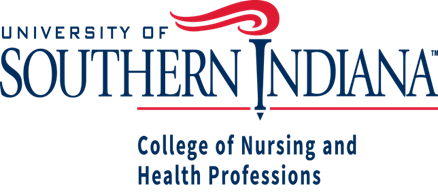 Type of Abstract: Performance Improvement27th Annual Research Evidence-Based Practice and Performance Improvement in Healthcare ConferenceWednesday, April 19, 2023Deadline for Submission: December 5, 2022Check List:  I have read and understand the Abstract Submission Guidelines.   Completed all sections of this form. Text of abstract totals 300 or less words, not counting the headings and title.  Saved this document with the first author’s last name first, followed by the title of the abstract.  Email this form to Kelley Collazo at kacollazo@usi.edu by December 5, 2022, 11:59 p.m.   “PI Abstract” is in the subject line of your submission email.Title of Abstract: ____________________________________________________________Name of Organization: ______________________________________________________For Poster Presentation only	List all authors beginning with first author (correspondence will occur with first author listed):Receipt of submission will be emailed during regular business hours, 8 am to 4:30 pm, Monday – Friday. Please allow up to 72 hours for acknowledgement of receipt of your abstract.  Notification of decision will be emailed in mid-January to the first author listed.  Questions: contact Kelley Collazo at (812) 461-5217 or email kacollazo@usi.eduAbstract Number (for official use only):      Insert abstract text in the following separate, labeled paragraphs.Title of Abstract:______________________________________________________________________Introduction / Background:Statement of the ProblemMethods:Processes Addressed:Outcomes:Implications for Practice:NameCredentialsEmail addressFirst author2345678